Приложение 1к Положению о демонтаже нестационарныхторговых объектов и иных некапитальныхнестационарных строений и сооруженийна территории Наро-Фоминскогогородского округаАКТо выявлении неправомерно размещенногонестационарного объектаN 6 "10" июня 2022 г.Борисов А.Г.. – зам. начальника Территориального управления Апрелевка Администрации                                      Наро-Фоминского г.о.Агаев В.В.- главный эксперт отдела по ЖКХ, архитектуре и землепользованию Территориального управления Апрелевка Администрации Наро-Фоминского г.о.         (Ф.И.О., должность представителей уполномоченного органа)составили настоящий акт о том, что по адресу: Московская обл., Наро-Фоминский г.о., г. Апрелевка, ул. Тельмана прибрежная полоса, находящаяся на ЗУ с КН 50:26:0160604:4272/1 р. Десна с ВРИ «охрана природных зон», между ЗУ с КН 50:26:0160604:4273 (№15 ул. Тельмана г. Апрелевка) и ЗУ с КН 50:26:0160604:3916 (№13 ул. Тельмана г. Апрелевка)           (адрес и место расположения нестационарного объекта)Размещено: Ворота из перекрывают территорию общего пользования, размер: ширина 5,0м, высота 2,0м                                                                   (тип объекта)изготовленный из поликарбоната, с замкомИнформация о принадлежности объекта: сведения отсутствуют(данные юридического или физического лица (ИП), адрес)___________________________________________________________________________Информация о правомерности (неправомерности) размещения объекта: документы о правомерности размещения ворот не предоставленыАкт    составлен   в   присутствии   владельца   объекта   (уполномоченного представителя): при составлении владелец отсутствовал___________________________________________________________________________   (Ф.И.О. владельца объекта (уполномоченного представителя)) (подпись)___________________________________________________________________________    (в случае отказа владельца объекта (уполномоченного представителя)                от подписи делается соответствующая запись)Подпись представителей Территориального управления Апрелевка Администрации Наро-Фоминского г.о.:___________________ Борисов А.Г.___________________ Агаев В.В.                                                                                    Приложение: фотографии нестационарного объекта.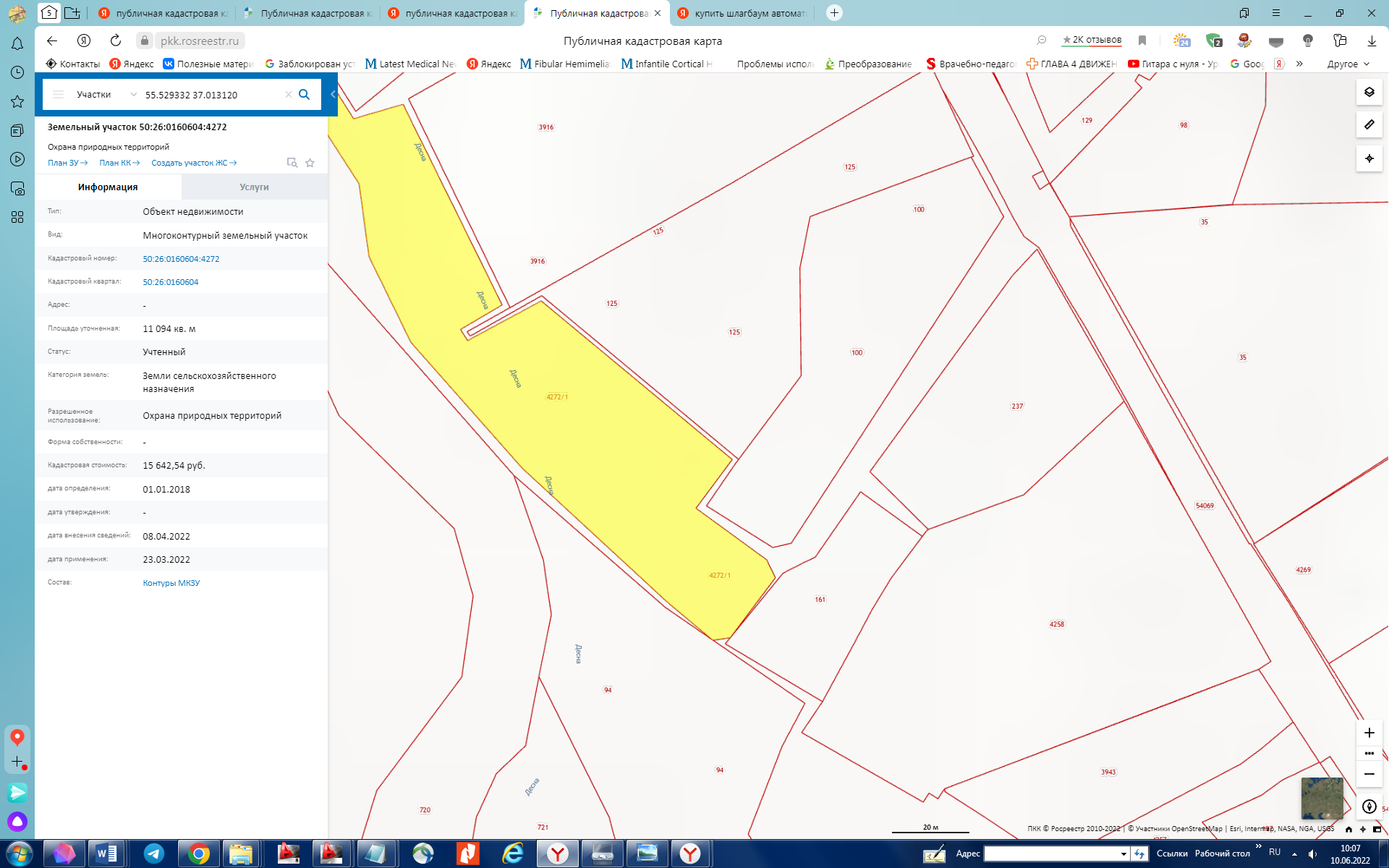 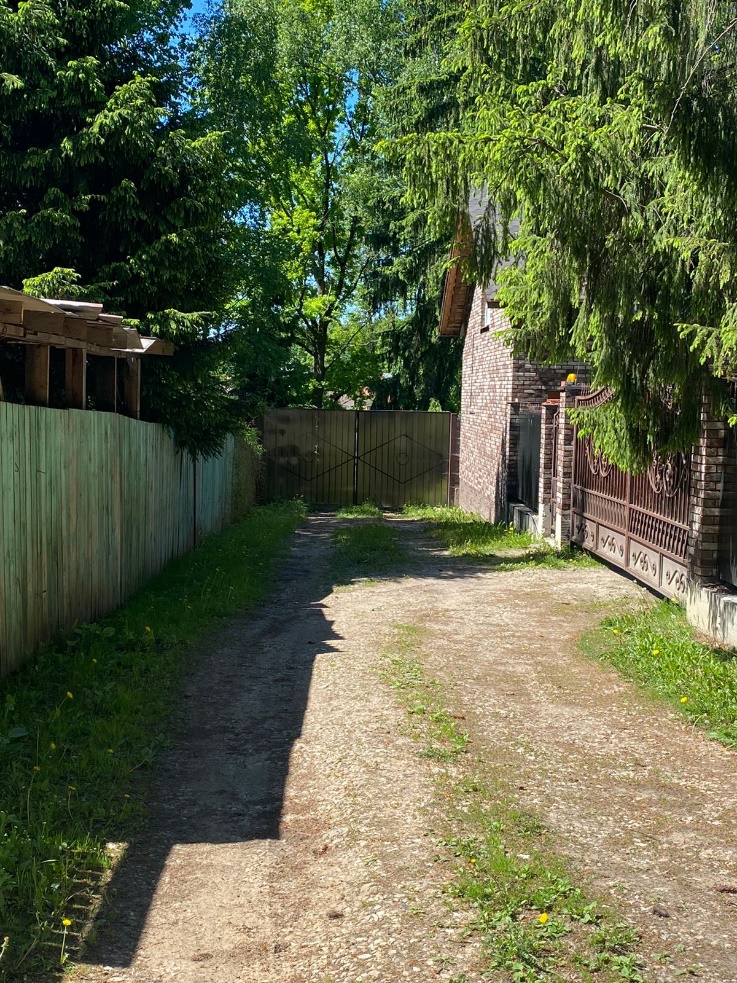 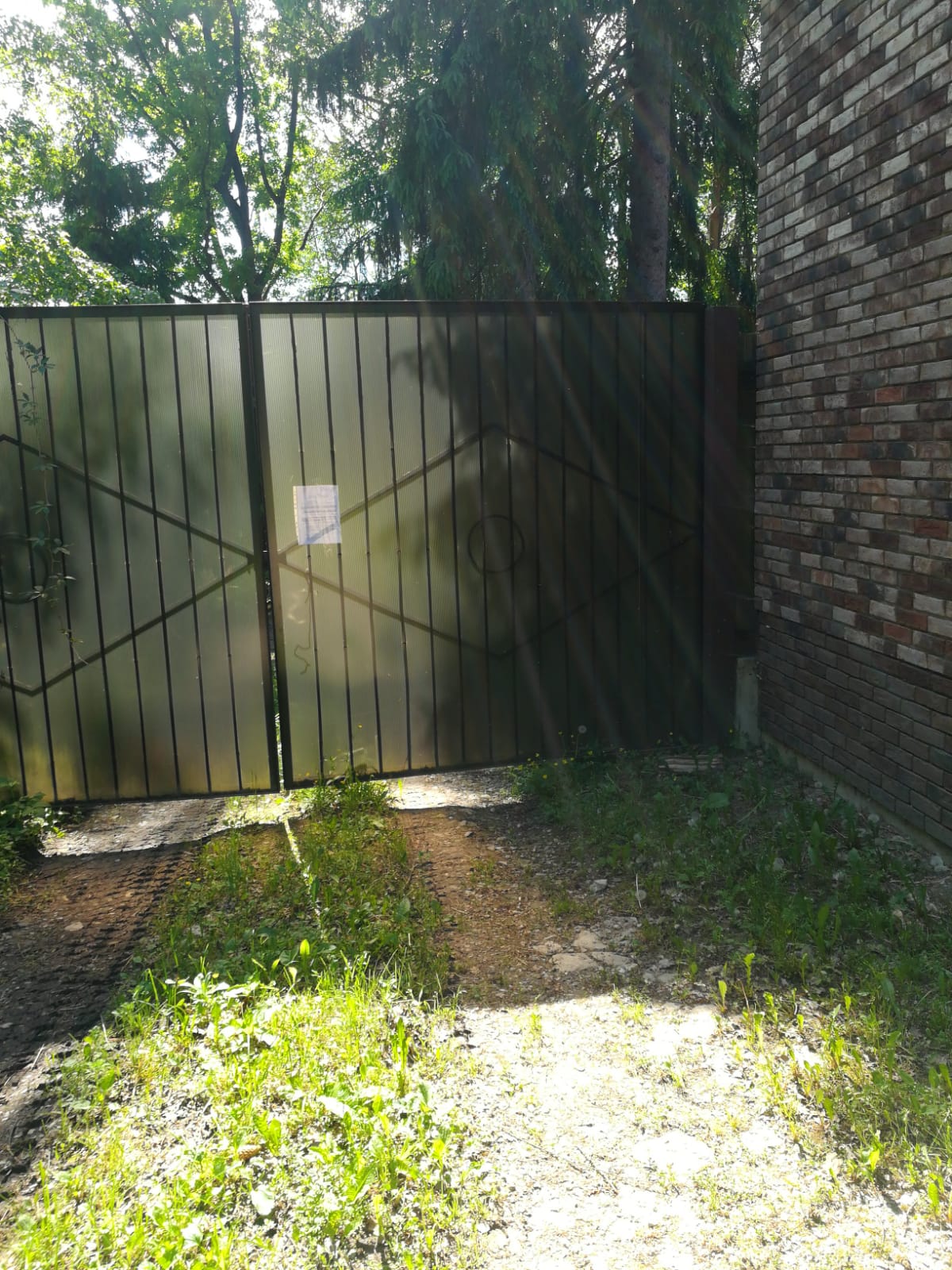 